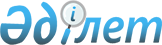 Об утверждении натуральных норм обеспечения мебелью и казарменным инвентарем воинских частей и Военного института Национальной гвардии Республики КазахстанПриказ Министра внутренних дел Республики Казахстан от 29 февраля 2016 года № 194. Зарегистрирован в Министерстве юстиции Республики Казахстан 28 апреля 2016 года № 13648.
      В соответствии с пунктом 2 статьи 69 Бюджетного Кодекса Республики Казахстан от 4 декабря 2008 года ПРИКАЗЫВАЮ:
      1. Утвердить прилагаемые натуральные нормы обеспечения мебелью и казарменным инвентарем воинских частей и Военного института Национальной гвардии Республики Казахстан.
      2. Главному командованию Национальной гвардии Республики Казахстан (Жаксылыков Р.Ф.) в установленном законодательством порядке обеспечить:
      1) государственную регистрацию настоящего приказа в Министерстве юстиции Республики Казахстан;
      2) направление копии настоящего приказа в печатном и электронном виде на официальное опубликование в периодические печатные издания и информационно-правовую систему "Әділет" в течение десяти календарных дней после его государственной регистрации в Министерстве юстиции Республики Казахстан, а также в республиканское государственное предприятие на праве хозяйственного ведения "Республиканский центр правовой информации Министерства юстиции Республики Казахстан" в течение пяти рабочих дней со дня получения зарегистрированного приказа для размещения в эталонном контрольном банке нормативных правовых актов Республики Казахстан;
      3) размещение настоящего приказа на интернет-ресурсе Министерства внутренних дел Республики Казахстан и на интранет-портале государственных органов;
      4) в течение десяти рабочих дней после государственной регистрации настоящего приказа в Министерстве юстиции Республики Казахстан представление в Юридический департамент Министерства внутренних дел Республики Казахстан сведений об исполнении мероприятий, предусмотренных подпунктами 1), 2) и 3) пункта 2 настоящего приказа.
      3. Закуп мебели и казарменного инвентаря по утвержденным нормам осуществлять поэтапно в пределах выделенных средств из республиканского бюджета на соответствующие годы.
      4. Контроль за исполнением настоящего приказа возложить на Главнокомандующего Национальной гвардией Республики Казахстан генерал-лейтенанта Жаксылыкова Р.Ф.
      5. Настоящий приказ вводится в действие по истечении десяти календарных дней после дня его первого официального опубликования.
      "СОГЛАСОВАН"   
      Министр финансов   
      Республики Казахстан   
      ___________ Б.Т. Султанов   
      18 марта 2016 года Натуральные нормы обеспечения мебелью и казарменным инвентарем воинских частей и Военного института Национальной гвардии Республики Казахстан
      Сноска. Натуральные нормы в редакции приказа Министра внутренних дел РК от 19.06.2019 № 554 (вводится в действие по истечении десяти календарных дней после дня его первого официального опубликования).
					© 2012. РГП на ПХВ «Институт законодательства и правовой информации Республики Казахстан» Министерства юстиции Республики Казахстан
				
Министр
генерал-полковник полиции
К. КасымовУтверждены
приказом Министра
внутренних дел
Республики Казахстан
от 29 февраля 2016 года № 194
Глава 1. Казармы и общежития

№
Наименование
На какое количество человек (помещений) рассчитано
Количество, положенное по норме (штук)
Примечание
1
2
3
4
5
Параграф 1. Спальные помещения

1) для солдат, курсантов Военного института 1 - 2 курса
1) для солдат, курсантов Военного института 1 - 2 курса
1) для солдат, курсантов Военного института 1 - 2 курса
1) для солдат, курсантов Военного института 1 - 2 курса
1) для солдат, курсантов Военного института 1 - 2 курса
1
Кровать армейская
На 1 человека
1
Допускается устанавливать кровать бытовую
2
Тумбочка армейская
На 2 человека
1
3
Табурет армейский
На 1 человека
1
4
Шкаф для хранения верхней одежды, головных уборов и вещевых мешков
На 10 человек
1
Допускается устанавливать шкаф армейский индивидуальный
5
Подставка под бак с водой
На помещение
1
2) для военнослужащих, проходящих военную службу по контракту, курсантов Военного института 3 и последующих курсов, военнослужащих женщин, воспитанников военного учебного заведения, для военнослужащих воинских частей (подразделении) специального назначения
2) для военнослужащих, проходящих военную службу по контракту, курсантов Военного института 3 и последующих курсов, военнослужащих женщин, воспитанников военного учебного заведения, для военнослужащих воинских частей (подразделении) специального назначения
2) для военнослужащих, проходящих военную службу по контракту, курсантов Военного института 3 и последующих курсов, военнослужащих женщин, воспитанников военного учебного заведения, для военнослужащих воинских частей (подразделении) специального назначения
2) для военнослужащих, проходящих военную службу по контракту, курсантов Военного института 3 и последующих курсов, военнослужащих женщин, воспитанников военного учебного заведения, для военнослужащих воинских частей (подразделении) специального назначения
2) для военнослужащих, проходящих военную службу по контракту, курсантов Военного института 3 и последующих курсов, военнослужащих женщин, воспитанников военного учебного заведения, для военнослужащих воинских частей (подразделении) специального назначения
6
Кровать бытовая
На 1 человека
1
7
Тумбочка прикроватная
На 2 человека
1
8
Табурет армейский
На 1 человека
1
Допускается устанавливать стул полумягкий
9
Шкаф армейский индивидуальный
На 1 человека
1
10
Подставка под бак с водой
На помещение
1
Параграф 2. Коридор спального помещения

11
Тумба дневального
На помещение
1
12
Подставка для дневального
На помещение
1
13
Стол
На помещение
2
14
Стул мягкий
На помещение
1
15
Полка настенная
На помещение
1
16
Зеркало настенное
На помещение
2
Параграф 3. Жилая комната общежития

17
Кровать бытовая
На 1 человека
1
18
Тумбочка прикроватная
На 1 человека
1
19
Стол универсальный
На помещение
1
20
Шкаф для одежды
На 2 человека
1
21
Табурет армейский
На 1 человека
1
Допускается устанавливать стул полумягкий
22
Зеркало настенное
На помещение
1
Параграф 4. Комната информационно-воспитательной работы

23
Стол
На комнату
1
24
Стул мягкий
На комнату
1
25
Стол классный
На 2 человека
1
26
Стул жесткий
На 1 человека
1
27
Шкаф канцелярский
На комнату
2
28
Стол универсальный
На комнату
2
29
Доска классная
На комнату
1
30
Тумба под аппаратуру
На комнату
1
31
Трибуна
На комнату
1
Параграф 5. Комната боевой подготовки

32
Стол
На комнату
1
33
Стул мягкий
На комнату
1
34
Стол классный
На 2 человека
1
35
Стул жесткий
На 1 человека
1
Параграф 6. Комната психологической разгрузки

36
Мягкая мебель (диван, два кресла)
На комнату
1
37
Стол журнальный
На комнату
2
38
Тумба под аппаратуру
На комнату
2
39
Шкаф канцелярский
На комнату
2
40
Стул мягкий
На комнату
15
Стулья комплектуются подлокотниками
Параграф 7. Комната канцелярии роты

41
Стол
На комнату
3
42
Тумба для бумаг
На комнату
1
43
Стул мягкий
На комнату
8
44
Шкаф канцелярский
На комнату
1
45
Шкаф для одежды
На кабинет
2
Допускается устанавливать шкаф армейский индивидуальный
46
Шкаф металлический ячеечный
На комнату
1
47
Зеркало настенное
На комнату
1
48
Вешалка напольная
На комнату
1
Параграф 8. Комната командиров взводов

49
Стол
На комнату
3
50
Тумба
На комнату
1
51
Стул мягкий
На комнату
8
52
Шкаф канцелярский
На комнату
1
53
Шкаф для одежды
На комнату
2
Допускается устанавливать шкаф армейский индивидуальный
54
Шкаф металлический ячеечный
На комнату
1
55
Зеркало настенное
На комнату
1
56
Вешалка напольная
На комнату
1
Параграф 9. Комната для хранения оружия

57
Стол
На комнату
1
58
Табурет армейский
На комнату
1
59
Пирамида для хранения оружия
Гнезд на 1 человека
1
60
Шкаф для хранения пистолетов
На комнату
1
Для управления роты
61
Ящик для хранения боеприпасов
На взвод
3
Дополнительно 1 ящик для управления роты
Параграф 10. Комната (место) для чистки оружия

62
Стол для чистки оружия
На комнату
3
Параграф 11. Комната (место) для спортивных занятий

63
Зеркало настенное
На комнату
1
Параграф 12. Кладовая для хранения имущества роты, отряда (групп) подразделений специального назначения и личных вещей военнослужащих

64
Стол
На комнату
1
65
Стул мягкий
На комнату
1
66
Зеркало настенное
На комнату
1
67
Шкаф для хранения имущества
На комнату
10
Шкаф изготавливается в двух вариантах: Тип 1, Тип 2;
67
Шкаф для хранения имущества
На комнату
10
Тип 1 (предназначен для хранения постельных принадлежностей и нательного белья).
67
Шкаф для хранения имущества
На комнату
10
Тип 2 (предназначен для хранения верхней одежды и головных уборов).
67
Шкаф для хранения имущества
На комнату
10
Для отряда (групп) подразделений специального назначения допускается устанавливать шкаф армейский индивидуальный.
Параграф 13. Комната для умывания

68
Вешалка для полотенец
На 7 человек
1
69
Зеркало настенное
На 1 умывальник
1
70
Полка для бритья
На 1 умывальник
1
Параграф 14. Комната (место) для чистки обуви

71
Подставка для чистки обуви
На комнату
4
Параграф 15. Комната бытового обслуживания

72
Стол универсальный
На комнату
3
73
Табурет армейский
На комнату
6
74
Шкаф настенный для фурнитуры
На комнату
1
75
Стол для парикмахера
На комнату
1
76
Кресло парикмахера
На комнату
1
77
Стол для ремонта обуви
На комнату
1
78
Табурет сапожника
На комнату
1
79
Вешалка напольная
На комнату
1
Параграф 16. Душевая

80
Скамья хозяйственная
На комнату
2
81
Вешалка настенная, на 5 крючков
На комнату
2
Параграф 17. Туалет

82
Шкаф для хозяйственного инвентаря
На помещение
1
83
Шкаф для дезинфицирующих средств
На помещение
1
Примечание.
Примечание.
Примечание.
Примечание.
Примечание.
Для приема пополнения, обеспечения сборов военнообязанных запаса, студентов гражданских учебных заведений, привлекаемых на учебные сборы, другие мероприятия, воинским частям по согласованию с довольствующими органами разрешается иметь запас казарменной мебели второй, третьей категории (кровати, тумбочки, табуреты) сверх положенной по нормам (в размере до 50 % от существующей штатной численности военнослужащих срочной службы).
Для приема пополнения, обеспечения сборов военнообязанных запаса, студентов гражданских учебных заведений, привлекаемых на учебные сборы, другие мероприятия, воинским частям по согласованию с довольствующими органами разрешается иметь запас казарменной мебели второй, третьей категории (кровати, тумбочки, табуреты) сверх положенной по нормам (в размере до 50 % от существующей штатной численности военнослужащих срочной службы).
Для приема пополнения, обеспечения сборов военнообязанных запаса, студентов гражданских учебных заведений, привлекаемых на учебные сборы, другие мероприятия, воинским частям по согласованию с довольствующими органами разрешается иметь запас казарменной мебели второй, третьей категории (кровати, тумбочки, табуреты) сверх положенной по нормам (в размере до 50 % от существующей штатной численности военнослужащих срочной службы).
Для приема пополнения, обеспечения сборов военнообязанных запаса, студентов гражданских учебных заведений, привлекаемых на учебные сборы, другие мероприятия, воинским частям по согласованию с довольствующими органами разрешается иметь запас казарменной мебели второй, третьей категории (кровати, тумбочки, табуреты) сверх положенной по нормам (в размере до 50 % от существующей штатной численности военнослужащих срочной службы).
Для приема пополнения, обеспечения сборов военнообязанных запаса, студентов гражданских учебных заведений, привлекаемых на учебные сборы, другие мероприятия, воинским частям по согласованию с довольствующими органами разрешается иметь запас казарменной мебели второй, третьей категории (кровати, тумбочки, табуреты) сверх положенной по нормам (в размере до 50 % от существующей штатной численности военнослужащих срочной службы).
Глава 2. Штабные и воинские административно-служебные помещения

№

Наименование

На какое количество человек (помещений) рассчитано

Количество, положенное по норме (штук)

Примечание

1

2

3

4

5

Параграф 1. Служебный кабинет командира батальона, батальона на правах части, полка, отряда подразделений специального назначения

84
Стол
На комнату
1
85
Тумба для бумаг
На комнату
1
86
Стол приставной
На комнату
1
87
Стул мягкий
На комнату
6
88
Кресло руководителя
На комнату
1
89
Шкаф металлический
На комнату
1
90
Тумба под аппаратуру
На комнату
1
91
Шкаф канцелярский
На комнату
1
92
Шкаф для одежды
На комнату
1
93
Вешалка напольная
На комнату
1
94
Зеркало настенное
На комнату
1
Параграф 2. Служебный кабинет заместителя командира батальона, батальона на правах части, полка, командира группы подразделений специального назначения

95
Стол
На комнату
1
96
Тумба для бумаг
На комнату
1
97
Стул мягкий
На комнату
7
98
Шкаф металлический
На комнату
1
99
Шкаф канцелярский
На комнату
1
100
Шкаф для одежды
На кабинет
1
101
Вешалка напольная
На комнату
1
102
Зеркало настенное
На комнату
1
Параграф 3. Служебные комнаты

103
Стол
На 1 человека
1
104
Тумба для бумаг
На 1 человека
1
105
Стул мягкий
На 1 человека
1
Допускается устанавливать кресло рабочее вращающееся.
106
Шкаф канцелярский
На 2 человека
1
107
Шкаф для одежды
На 2 человека
1
Допускается устанавливать шкаф для одежды индивидуальный
108
Шкаф металлический
На 1 человека
1
Допускается устанавливать шкаф металлический ячеечный
109
Зеркало настенное
На комнату
1
110
Вешалка напольная
На комнату
1
Параграф 4. Комната (место) дежурного по штабу

111
Стол
На 1 человека
1
112
Тумба для бумаг
На 1 человека
1
113
Стул мягкий
На 1 человека
1
114
Шкаф ячеечный
На комнату
1
115
Шкаф металлический
На комнату
1
Параграф 5. Комната отдыха дежурного по штабу

116
Кушетка полумягкая
На комнату
1
117
Вешалка напольная
На комнату
1
Параграф 6. Учебные классы для проведения занятий

118
Стол
На класс
1
119
Стул мягкий
На класс
1
120
Стол классный
На класс
15
121
Стул жесткий
На класс
30
122
Шкаф канцелярский
На класс
2
123
Доска классная
На класс
1
124
Тумба под аппаратуру
На класс
1
125
Трибуна
На класс
1
Параграф 7. Общая рабочая (служебная) комната

126
Стол
На 1 человека
1
127
Тумба для бумаг
На 1 человека
1
128
Стул мягкий
На 1 человека
1
Допускается устанавливать кресло рабочее вращающееся.
129
Шкаф канцелярский
На 2 человека
1
130
Шкаф для одежды
На 2 человека
1
Допускается устанавливать шкаф для одежды индивидуальный
131
Шкаф металлический
На 1 человека
1
132
Зеркало настенное
На комнату
1
133
Вешалка напольная
На комнату
1
Параграф 8. Общая рабочая (служебная) комната работников штабов и управлений Регионального командования, воинских частей и Главного командования Национальной гвардии систематически работающих на картах

134
Стол
На 1 человека
1
135
Тумба для бумаг
На 1 человека
1
136
Стул мягкий
На 1 человека
1
Допускается устанавливать кресло рабочее вращающееся.
137
Стол для карт
На комнату
1
138
Шкаф канцелярский
На 2 человека
1
139
Шкаф для одежды
На 2 человека
1
Допускается устанавливать шкаф для одежды индивидуальный
140
Шкаф металлический
На 1 человека
1
Допускается устанавливать шкаф металлический ячеечный
141
Зеркало настенное
На комнату
1
142
Вешалка напольная
На комнату
1
Параграф 9. Служебный кабинет заместителя бригады, заместителя начальника главного управления, управления, начальника отдела и служб Главного командования Национальной гвардии, заместителя начальника штаба, начальника управления, начальника отдела и служб Регионального командования

143
Стол
На кабинет
1
144
Тумба для бумаг
На кабинет
1
145
Кресло руководителя
На кабинет
1
146
Стул мягкий
На кабинет
2
147
Сейф
На кабинет
1
148
Шкаф канцелярский
На кабинет
1
149
Шкаф для одежды
На кабинет
1
150
Зеркало настенное
На кабинет
1
Параграф 10. Служебный кабинет заместителя начальника штаба, начальника главного управления, управления Главного командования Национальной гвардии, заместителя Командующего регионального командования, заместителя начальника Военного института

151
Стол
На кабинет
1
152
Тумба для бумаг
На кабинет
1
153
Стол приставной
На кабинет
1
154
Кресло руководителя
На кабинет
1
155
Тумба под аппаратуру
На кабинет
1
156
Шкаф канцелярский
На кабинет
1
157
Шкаф для одежды
На кабинет
1
158
Сейф
На кабинет
1
159
Зеркало настенное
На кабинет
1
160
Стул мягкий
На кабинет
6
Параграф 11. Служебный кабинет Главнокомандующего Национальной гвардией, заместителя Главнокомандующего Национальной гвардии, Командующего региональным командованием, начальника Военного института

161
Стол
На кабинет
1
162
Тумба для бумаг
На кабинет
1
163
Стол приставной
На кабинет
1
164
Кресло руководителя
На кабинет
1
165
Стол для совещаний
На кабинет
1
166
Кресло приставное
На кабинет
6
167
Тумба под телефон
На кабинет
1
168
Тумба универсальная
На кабинет
1
169
Тумба под аппаратуру
На кабинет
1
170
Шкаф канцелярский
На кабинет
2
171
Сейф
На кабинет
1
Параграф 12. Комната отдыха Главнокомандующего Национальной гвардией, заместителя Главнокомандующего Национальной гвардии, Командующего региональным командованием, начальника Военного института

172
Мягкая мебель (диван, два кресла)
На комнату
1
173
Стол журнальный
На комнату
1
174
Шкаф для одежды
На комнату
1
175
Зеркало настенное
На комнату
1
Параграф 13. Приемная

176
Стол
На приемную
1
177
Тумба для бумаг
На приемную
1
178
Кресло
На приемную
1
179
Стул мягкий
На приемную
4
180
Шкаф канцелярский
На приемную
1
181
Шкаф для одежды
На приемную
1
182
Тумба под аппаратуру
На приемную
1
183
Вешалка напольная
На приемную
1
184
Зеркало настенное
На приемную
1
Параграф 14. Комната секретного делопроизводства с тамбуром для приема-сдачи документов

185
Стол
На 1 человека
1
186
Стул мягкий
На 1 человека
1
187
Шкаф для одежды
На 2 человека
1
Допускается устанавливать шкаф для одежды индивидуальный
188
Шкаф металлический
На комнату
5
189
Зеркало настенное
На комнату
1
1) кабинет начальника
1) кабинет начальника
1) кабинет начальника
1) кабинет начальника
1) кабинет начальника
190
Стол
На кабинет
1
191
Тумба для бумаг
На кабинет
1
192
Кресло руководителя
На кабинет
1
193
Шкаф для одежды
На кабинет
1
194
Шкаф металлический
На кабинет
1
195
Зеркало настенное
На кабинет
1
2) рабочая комната инспектора
2) рабочая комната инспектора
2) рабочая комната инспектора
2) рабочая комната инспектора
2) рабочая комната инспектора
196
Стол
На 1 человека
1
197
Тумба для бумаг
На комнату
1
198
Стул мягкий
На 1 человека
1
199
Шкаф для одежды
На 2 человека
1
Допускается устанавливать шкаф для одежды индивидуальный
200
Шкаф металлический
На 1 человека
1
201
Зеркало настенное
На комнату
1
3) хранилище
3) хранилище
3) хранилище
3) хранилище
3) хранилище
202
Шкаф металлический
На 70 томов дел
1
Параграф 15. Комната для работы с секретными документами

203
Стол
На 1 человека
1
204
Стул мягкий
На 1 человека
1
Параграф 16. Хранилище топографических карт

205
Стол
На комнату
1
206
Тумба для бумаг
На комнату
1
207
Стул мягкий
На комнату
1
208
Шкаф канцелярский
На комнату
1
209
Стеллаж
На 100 томов дел
1
210
Шкаф металлический
На 70 томов дел
1
Параграф 17. Комната несекретного делопроизводства

211
Стол
На 1 человека
1
212
Тумба для бумаг
На 1 человека
1
213
Стул мягкий
На 1 человека
1
Допускается устанавливать кресло рабочее вращающееся.
214
Шкаф металлический
на комнату
3
215
Шкаф для одежды
На 2 человека
1
Допускается устанавливать шкаф для одежды индивидуальный
216
Стеллаж
На 100 томов дел
1
217
Зеркало настенное
На комнату
1
Параграф 18. Комната для хранения секретных дел

218
Шкаф металлический
На 70 томов дел
1
219
Стеллаж
На 100 томов дел
1
Параграф 19. Комната для хранения несекретных дел

220
Стеллаж
На 100 томов дел
1
Параграф 20. Комната кассы финансовой отчетности

221
Стол
На 1 человека
1
222
Тумба для бумаг
На 1 человека
1
223
Стул мягкий
На 1 человека
1
Допускается устанавливать кресло рабочее вращающееся.
224
Шкаф для одежды
На 2 человека
1
Допускается устанавливать шкаф для одежды индивидуальный
225
Сейф
На комнату
1
Параграф 21. Помещение множительной аппаратуры

226
Стол
На 1 штатного работника
1
227
Тумба для бумаг
На 1 штатного работника
1
228
Стул мягкий
На 1 штатного работника
1
229
Тумба под аппаратуру
На 1 единицу орг. техники
1
Параграф 22. Зал для совещаний

230
Стол для совещаний
На зал
1
231
Кресло
На 1 человека
1
232
Трибуна
На зал
1
Параграф 23. Библиотека

233
Стол
На 1 штатного работника
1
234
Тумба для бумаг
На 1 штатного работника
1
235
Стул мягкий
На 1 штатного работника
1
236
Шкаф для одежды
На 2 штатных работников
1
Допускается устанавливать шкаф для одежды индивидуальный
237
Шкаф канцелярский
На библиотеку
2
238
Шкаф каталожный
На библиотеку
2
239
Стол универсальный
На 1 человека
1
240
Стул жесткий
На 1 человека
1
241
Стеллаж
На 100 томов книг
1
Параграф 24. Комната дежурного (оперативного дежурного) Главного командования Национальной гвардии, регионального командования, бригады, воинской части, отряда (групп) подразделений специального назначения

242
Стол
На 1 человека
1
243
Тумба для бумаг
На 1 человека
1
244
Стул мягкий
На 1 человека
1
245
Шкаф ячеечный
На комнату
1
246
Шкаф металлический
На комнату
2
247
Шкаф для хранения пистолетов
На комнату
2
248
Ящик для хранения боеприпасов
На комнату
3
Параграф 25. Комната отдыха дежурного (оперативного дежурного) Главного командования Национальной гвардии, регионального командования, бригады, воинской части, отряда (групп) подразделений специального назначения

249
Кушетка полумягкая
На комнату
1
Допускается устанавливать кровать бытовую
250
Стол обеденный
На комнату
1
251
Стул полумягкий
На 1 человека
1
252
Тумба под аппаратуру
На комнату
1
253
Шкаф для одежды
На комнату
1
254
Шкаф хозяйственный
На комнату
1
Параграф 26. Комната для приема посетителей (общественная приемная)

255
Стол
На 1 штатного работника
1
256
Стул мягкий
На комнату
10
257
Вешалка напольная
На комнату
1
Параграф 27. Гардероб
Параграф 27. Гардероб
Параграф 27. Гардероб
Параграф 27. Гардероб
Параграф 27. Гардероб
258
Вешалка гардеробная
На 20 человек
1
Допускается устанавливать вешалки напольные
259
Зеркало настенное
На гардероб
1
Параграф 28. Кладовая канцелярских принадлежностей

260
Стол
На комнату
1
261
Тумба для бумаг
На комнату
1
262
Стул мягкий
На комнату
1
263
Стеллаж
На комнату
3
Параграф 29. Кладовая уборочного инвентаря

264
Шкаф для хозяйственного инвентаря
На комнату
1
Параграф 30. Туалет

265
Зеркало настенное
На 1 умывальник
1
266
Вешалка для полотенец
На комнату
3
Параграф 31. Узел связи (пункт связи)

267
Стол
На 1 человека
1
268
Стол для оборудования связи (специальное рабочее место)
На 1 человека
1
269
Тумба для бумаг
На 1 человека
1
270
Стул мягкий
На 1 человека
1
Допускается устанавливать кресло рабочее вращающееся.
271
Шкаф для хозяйственного инвентаря
На комнату
2
272
Шкаф для одежды
На 2 человека
1
Допускается устанавливать шкаф для одежды индивидуальный
273
Зеркало настенное
На комнату
1
274
Шкаф канцелярский
На комнату
1
275
Сейф
На боевой пост
1
276
Стойка (19 дюймовый шкаф) для оборудования связи
На боевой пост
1
277
Полка настенная
На боевой пост
1
278
Вешалка напольная
На боевой пост
1
1. Комната отдыха дежурного по связи
1. Комната отдыха дежурного по связи
1. Комната отдыха дежурного по связи
1. Комната отдыха дежурного по связи
1. Комната отдыха дежурного по связи
279
Кушетка полумягкая
На комнату
1
Допускается устанавливать кровать бытовую
280
Тумбочка армейская
На комнату
1
281
Шкаф комбинированный
На комнату
1
282
Стол обеденный
На комнату
1
283
Стул полумягкий
На 1 человека
1
284
Полка настенная
На комнату
1
Параграф 32. Интернет-класс

285
Стул мягкий
На 1 человека
1
Допускается устанавливать кресло рабочее вращающееся.
286
Стол
На 1 человека
1
287
Шкаф канцелярский
На комнату
1
288
Вешалка напольная
На комнату
1
Параграф 33. Архив

289
Стол
На помещение
1
290
Стул мягкий
На помещение
1
291
Стеллаж
На 100 томов дел
1
Параграф 34. Центр управления войсками Главного командования Национальной гвардии, центр боевого управления регионального командования, командный пункт воинской части

1. Основной зал
1. Основной зал
1. Основной зал
1. Основной зал
1. Основной зал
292
Стол
На помещение
1
293
Стол приставной
На помещение
1
294
Кресло руководителя
На помещение
1
295
Кресло приставное
На помещение
10
296
Стол компьютерный
На 1 человека
1
297
Стул мягкий
На 1 человека
1
Допускается устанавливать кресло рабочее вращающееся.
2. Комната группы командования
2. Комната группы командования
2. Комната группы командования
2. Комната группы командования
2. Комната группы командования
298
Стол
На комнату
1
299
Стол приставной
На комнату
1
300
Кресло руководителя
На комнату
1
301
Кресло приставное
На 1 человека
1
302
Стол компьютерный
На 1 человека
1
303
Стул мягкий
На 1 человека
1
3. Комната группы направления
3. Комната группы направления
3. Комната группы направления
3. Комната группы направления
3. Комната группы направления
304
Стол компьютерный
На 1 человека
1
305
Стул мягкий
На 1 человека
1
4. Комната операторов
4. Комната операторов
4. Комната операторов
4. Комната операторов
4. Комната операторов
306
Стол компьютерный
На 1 человека
1
307
Стул мягкий
На 1 человека
1
308
Шкаф металлический
На комнату
2
Допускается устанавливать шкаф металлический ячеечный
5. Комната разработки графического решения
5. Комната разработки графического решения
5. Комната разработки графического решения
5. Комната разработки графического решения
5. Комната разработки графического решения
309
Стол для карт
На комнату
1
310
Стол компьютерный
На 1 человека
1
311
Стул мягкий
На 1 человека
1
312
Шкаф металлический
На комнату
1
Допускается устанавливать шкаф металлический ячеечный
6. Комната центра информации
6. Комната центра информации
6. Комната центра информации
6. Комната центра информации
6. Комната центра информации
313
Стол компьютерный
На 1 человека
1
314
Стул мягкий
На 1 человека
1
7. Комната командно–разведывательного центра
7. Комната командно–разведывательного центра
7. Комната командно–разведывательного центра
7. Комната командно–разведывательного центра
7. Комната командно–разведывательного центра
315
Стол компьютерный
На 1 человека
1
316
Стул мягкий
На 1 человека
1
Глава 3. Воинские объекты общественного питания

№
Наименование

На какое количество человек (помещений) рассчитано

Количество, положенное по норме (штук)

Примечание

1
2

3

4

5

Параграф 1. Солдатские столовые

1. Обеденный зал столовой
1. Обеденный зал столовой
1. Обеденный зал столовой
1. Обеденный зал столовой
1. Обеденный зал столовой
317
Стол обеденный 4-х, 6-ти, 10-ти местный
На 4, 6, 10 человек обедающей смены
1
318
Скамья
К каждому столу
2
Допускается устанавливать вместо скамей стулья
2. Гардероб
2. Гардероб
2. Гардероб
2. Гардероб
2. Гардероб
319
Вешалка гардеробная
На 20 человек
1
320
Вешалка для полотенец
На 10 человек
1
3. Производственные цехи, подсобные, складские помещения столовых
3. Производственные цехи, подсобные, складские помещения столовых
3. Производственные цехи, подсобные, складские помещения столовых
3. Производственные цехи, подсобные, складские помещения столовых
3. Производственные цехи, подсобные, складские помещения столовых
1) производственные цеха
1) производственные цеха
1) производственные цеха
1) производственные цеха
1) производственные цеха
321
Стол
На цех
1
322
Вешалка настенная на 5 крючков
На цех
1
323
Табурет армейский
На 1 человека
1
2) складские помещения
2) складские помещения
2) складские помещения
2) складские помещения
2) складские помещения
324
Стол
На склад
1
325
Стул жесткий
На склад
1
326
Вешалка напольная
На склад
1
4. Комната начальника столовой
4. Комната начальника столовой
4. Комната начальника столовой
4. Комната начальника столовой
4. Комната начальника столовой
327
Стол
На комнату
1
328
Тумба для бумаг
На комнату
1
329
Стул мягкий
На комнату
4
330
Шкаф канцелярский
На комнату
1
331
Шкаф для одежды
На комнату
1
332
Зеркало настенное
На комнату
1
5. Комната персонала
5. Комната персонала
5. Комната персонала
5. Комната персонала
5. Комната персонала
333
Стол
На комнату
2
334
Стул полумягкий
На 1 человека
1
335
Кушетка полумягкая
На комнату
1
6. Класс подготовки поваров
6. Класс подготовки поваров
6. Класс подготовки поваров
6. Класс подготовки поваров
6. Класс подготовки поваров
336
Стол
На комнату
1
337
Стул мягкий
На комнату
1
338
Стол классный
На комнату
6
339
Стул жесткий
На комнату
12
340
Шкаф канцелярский
На комнату
1
341
Доска классная
На комнату
1
7. Гардеробная для персонала
7. Гардеробная для персонала
7. Гардеробная для персонала
7. Гардеробная для персонала
7. Гардеробная для персонала
342
Шкаф для одежды индивидуальный
На 1 человека
1
343
Скамья
На 1 человека
0,6 погонных метров
344
Зеркало настенное
На комнату
1
8. Душевая
8. Душевая
8. Душевая
8. Душевая
8. Душевая
345
Скамья
На помещение
2
346
Вешалка настенная на 5 крючков
На помещение
1
Параграф 2. Курсантские столовые

9. Обеденный зал столовой
9. Обеденный зал столовой
9. Обеденный зал столовой
9. Обеденный зал столовой
9. Обеденный зал столовой
347
Стол обеденный 4-х, 6-ти местный
На 4, 6 человека обедающей смены
1
348
Стул полумягкий
К каждому столу
4, 6
10. Гардероб
10. Гардероб
10. Гардероб
10. Гардероб
10. Гардероб
349
Вешалка гардеробная
На 20 человек
1
350
Вешалка для полотенец
На 10 человек
1
11. Производственные цехи, подсобные, складские помещения столовых
11. Производственные цехи, подсобные, складские помещения столовых
11. Производственные цехи, подсобные, складские помещения столовых
11. Производственные цехи, подсобные, складские помещения столовых
Имеющиеся помещения укомплектовываются мебелью применительно раздела 3 параграф 1
Параграф 3. Офицерские столовые

12. Обеденный зал столовой
12. Обеденный зал столовой
12. Обеденный зал столовой
12. Обеденный зал столовой
12. Обеденный зал столовой
351
Стол обеденный 4-х местный
На 4 человека обедающей смены
1
352
Стул полумягкий
К каждому столу
4
353
Тумба под аппаратуру
На обеденный зал
2
В случаях крепления аппаратуры к стене, тумба не устанавливается
13. Гардероб
13. Гардероб
13. Гардероб
13. Гардероб
13. Гардероб
354
Вешалка гардеробная
На 20 человек
1
Допускается устанавливать вешалки напольные
14. Производственные цехи, подсобные, складские помещения столовых
14. Производственные цехи, подсобные, складские помещения столовых
14. Производственные цехи, подсобные, складские помещения столовых
14. Производственные цехи, подсобные, складские помещения столовых
Имеющиеся помещения укомплектовываются мебелью применительно раздела 3 параграф 1
Параграф 4. Солдатские чайные

15. Торговый зал с буфетом
15. Торговый зал с буфетом
15. Торговый зал с буфетом
15. Торговый зал с буфетом
15. Торговый зал с буфетом
355
Стол обеденный 4-х местный
На 4 человека
1
356
Стул полумягкий
К каждому столу
4
357
Стойка барная
На торговый зал
1
358
Вешалка гардеробная
На торговый зал
1
16. Комната для настольных игр, чтения газет и журналов
16. Комната для настольных игр, чтения газет и журналов
16. Комната для настольных игр, чтения газет и журналов
16. Комната для настольных игр, чтения газет и журналов
16. Комната для настольных игр, чтения газет и журналов
359
Стол обеденный 4-х местный
На 4 человека
1
360
Стул полумягкий
К каждому столу
4
361
Шкаф книжный
На комнату
2
362
Тумба под аппаратуру
На обеденный зал
2
В случаях крепления аппаратуры к стене, тумба не устанавливается
17. Подсобные помещения (доготовочная, моечная, кладовые)
17. Подсобные помещения (доготовочная, моечная, кладовые)
17. Подсобные помещения (доготовочная, моечная, кладовые)
17. Подсобные помещения (доготовочная, моечная, кладовые)
Имеющиеся помещения укомплектовываются мебелью применительно раздела 3 параграф 1
18. Приемочная продуктов
18. Приемочная продуктов
18. Приемочная продуктов
18. Приемочная продуктов
18. Приемочная продуктов
363
Стол
На комнату
1
364
Стул полумягкий
На комнату
1
19. Вестибюль с гардеробом, умывальником и туалетом
19. Вестибюль с гардеробом, умывальником и туалетом
19. Вестибюль с гардеробом, умывальником и туалетом
19. Вестибюль с гардеробом, умывальником и туалетом
19. Вестибюль с гардеробом, умывальником и туалетом
365
Вешалка гардеробная
На 20 человек
1
Допускается устанавливать вешалки напольные
366
Зеркало настенное
На гардероб
1
367
Вешалка для полотенец
На 10 человек
1
Глава 4. Военный институт Национальной гвардии Республики Казахстан

№
Наименование

На какое количество человек (помещений) рассчитано

Количество, положенное по норме (штук)

Примечание
1
2

3

4

5
Параграф 1. Учебные классы, помещения

368
Стол классный
На 2 человека
1
369
Стул жесткий
На 1 человека
1
370
Шкаф книжный
На комнату
4
371
Стол
На комнату
1
372
Стул мягкий
На комнату
1
373
Доска классная
На комнату
1
Параграф 2. Специальные учебные классы, помещения, лаборатории

374
Стол лабораторный (специальный)
На 2 человека
1
375
Стул жесткий
На 1 человека
1
376
Шкаф книжный
На комнату
4
377
Стол
На комнату
1
378
Стул мягкий
На комнату
1
379
Доска классная
На комнату
1
Параграф 3. Спортивный зал

380
Шкаф для одежды
На 1 человека
1
Количество определяется по числу одновременно занимающихся
381
Скамья
На 1 человека
0,6 погонных метров
382
Зеркало настенное
На гардероб
1
Параграф 4. Помещения факультета и кафедры

1) кабинет начальника факультета
1) кабинет начальника факультета
1) кабинет начальника факультета
1) кабинет начальника факультета
1) кабинет начальника факультета
383
Стол
На комнату
1
384
Тумба для бумаг
На комнату
1
385
Стол приставной
На комнату
1
386
Кресло руководителя
На комнату
1
387
Стул мягкий
На комнату
6
Допускается устанавливать кресла приставные
388
Шкаф металлический
На комнату
1
389
Шкаф канцелярский
На комнату
2
390
Шкаф для одежды
На комнату
1
391
Зеркало настенное
На комнату
1
2) кабинет заместителя начальника факультета, начальника курса, начальника кафедры
2) кабинет заместителя начальника факультета, начальника курса, начальника кафедры
2) кабинет заместителя начальника факультета, начальника курса, начальника кафедры
2) кабинет заместителя начальника факультета, начальника курса, начальника кафедры
2) кабинет заместителя начальника факультета, начальника курса, начальника кафедры
392
Стол
На комнату
1
393
Тумба для бумаг
На комнату
1
394
Стол приставной
На комнату
1
395
Сегмент угловой
На комнату
1
396
Кресло руководителя
На комнату
1
397
Стул мягкий
На комнату
6
398
Шкаф металлический
На комнату
1
399
Шкаф канцелярский
На комнату
1
400
Шкаф для одежды
На комнату
1
401
Зеркало настенное
На комнату
1
3) преподавательская на кафедре
3) преподавательская на кафедре
3) преподавательская на кафедре
3) преподавательская на кафедре
3) преподавательская на кафедре
402
Стол
На 1 человека
1
403
Тумба для бумаг
На 1 человека
1
404
Стул мягкий
На 1 человека
1
405
Шкаф металлический
На комнату
1
Допускается устанавливать шкаф металлический ячеечный
406
Шкаф канцелярский
На комнату
2
407
Шкаф для одежды
На 2 человека
1
Допускается устанавливать шкаф для одежды индивидуальный
408
Зеркало настенное
На комнату
1
4) преподавательская на факультете
4) преподавательская на факультете
4) преподавательская на факультете
4) преподавательская на факультете
4) преподавательская на факультете
409
Стол
На 1 человека
1
410
Тумба для бумаг
На 1 человека
1
411
Стул мягкий
На 1 человека
1
412
Шкаф металлический
На комнату
1
Допускается устанавливать шкаф металлический ячеечный
413
Шкаф канцелярский
На комнату
2
414
Шкаф для одежды
На 2 человека
1
Допускается устанавливать шкаф для одежды индивидуальный
415
Зеркало настенное
На комнату
1
416
Тумба под аппаратуру
На комнату
1
5) методический кабинет кафедры
5) методический кабинет кафедры
5) методический кабинет кафедры
5) методический кабинет кафедры
5) методический кабинет кафедры
417
Стол
На кабинет
1
418
Стул мягкий
На кабинет
1
419
Стол классный
На 2 человека
1
420
Стул жесткий
На 1 человека
1
421
Шкаф канцелярский
На кабинет
2
Параграф 5. Учебная библиотека

1) книгохранилище
1) книгохранилище
1) книгохранилище
1) книгохранилище
1) книгохранилище
422
Стол
На 1 человека
1
423
Тумба для бумаг
На 1 человека
1
424
Стул мягкий
На 1 человека
1
425
Шкаф канцелярский
На книгохранилище
2
426
Шкаф для одежды
На 2 человека
1
Допускается устанавливать шкаф для одежды индивидуальный
427
Зеркало настенное
На книгохранилище
1
2) читальный зал
2) читальный зал
2) читальный зал
2) читальный зал
2) читальный зал
428
Стол универсальный
На 1 человека
1
Количество определяется от площади зала
429
Стул жесткий
На 1 человека
1
6. Зал ученого совета
6. Зал ученого совета
6. Зал ученого совета
6. Зал ученого совета
6. Зал ученого совета
430
Стол для совещаний
На зал
1
431
Кресло руководителя
На 1 человека
1
432
Кресло приставное
На 1 человека
1
433
Трибуна
На зал
1
Глава 5. Учебные центры, центр боевой и методической подготовки (подразделений) специального назначения, учебные корпуса и классы воинских частей, отряда (групп) подразделений специального назначения

№
Наименование
На какое количество человек (помещений) рассчитано
Количество, положенное по норме (штук)
Примечание
1
2
3
4
5
Параграф 1. Учебные классы, помещения

434
Стол классный
На 2 человека
1
435
Стул жесткий
На 1 человека
1
436
Шкаф книжный
На комнату
4
437
Стол
На комнату
1
438
Стул мягкий
На комнату
1
439
Доска классная
На комнату
1
Параграф 2. Специальные учебные классы, помещения, лаборатории, учебные мастерские с технологическим оборудованием, крупногабаритной техникой или тренажерами

440
Стол
На комнату
1
441
Стул мягкий
На комнату
1
442
Стол классный
На комнату
15
443
Стул жесткий
На комнату
30
444
Шкаф канцелярский
На комнату
2
445
Доска классная
На комнату
1
Параграф 3. Преподавательские

446
Стол
На 1 человека
1
447
Тумба для бумаг
На 1 человека
1
448
Стул мягкий
На 1 человека
1
449
Шкаф канцелярский
На комнату
3
450
Шкаф для одежды
На 2 человека
1
Допускается устанавливать шкаф для одежды индивидуальный
451
Шкаф металлический
На помещение
1
452
Зеркало настенное
На комнату
1
Параграф 4. Комната дежурного по учебному корпусу

453
Стол
На 1 человека
1
454
Тумба для бумаг
На 1 человека
1
455
Стул мягкий
На 1 человека
1
456
Шкаф ячеечный
На комнату
1
Параграф 5. Комната начальника учебного корпуса

457
Стол
На комнату
1
458
Тумба для бумаг
На 1 человека
1
459
Стол приставной
На комнату
1
460
Кресло руководителя
На комнату
1
461
Стул мягкий
На комнату
6
462
Шкаф металлический
На комнату
1
463
Шкаф канцелярский
На комнату
1
464
Шкаф для одежды
На комнату
1
Допускается устанавливать шкаф для одежды индивидуальный
465
Зеркало настенное
На комнату
1
Параграф 6. Комната для хранения наглядных пособий

466
Стол
На комнату
1
467
Стул мягкий
На комнату
1
468
Стеллаж
На комнату
1
Параграф 7. Библиотека

469
Стол
На комнату
1
470
Тумба для бумаг
На 1 человека
1
471
Стул мягкий
На комнату
6
472
Шкаф каталожный
На комнату
2
473
Стеллаж
На 100 томов книг
1
474
Шкаф для одежды
На комнату
1
Глава 6. Культурно-досуговые центры

№
Наименование
На какое количество человек (помещений) рассчитано
Количество, положенное по норме (штук)
Примечание
1
2
3
4
5
Параграф 1. Фойе

475
Вешалка гардеробная
На 20 человек
1
476
Зеркало настенное
На фойе
1
477
Стул мягкий
На 1 человека
1
Для гардеробщика
Параграф 2. Актовый зал

478
Стол
На актовый зал
3
479
Кресло руководителя
На 1 человека
1
Для президиума допускается устанавливать кресла приставные
480
Трибуна
На актовый зал
1
481
Кресло клубное
На 1 человека
1
Устанавливается в гарнизонных домах офицеров и культурно-досуговых центрах
482
Кресло клубное мягкое
На 1 человека
1
Устанавливается в административных зданиях
Параграф 3. Музей воинской части

483
Стол
На 1 штатного работника
1
484
Стул мягкий
На 1 штатного работника
1
485
Витрина
На 10 кг музейных предметов
1
486
Стеллажи
На 10 кг музейных предметов
1
487
Шкаф для одежды
На 2 штатных работников
1
488
Шкаф канцелярский
На 70 томов дел
1
489
Шкаф книжный
На 70 томов книг
1
490
Полка угловая
На музей
2
Параграф 4. Библиотека

491
Стол
На 1 штатного работника
1
492
Тумба для бумаг
На 1 штатного работника
1
493
Стул мягкий
На 1 штатного работника
1
494
Шкаф для одежды
На 2 штатных работников
1
Допускается устанавливать шкаф для одежды индивидуальный
495
Шкаф канцелярский
На библиотеку
2
496
Шкаф каталожный
На библиотеку
2
497
Зеркало настенное
На библиотеку
1
Параграф 5. Читальный зал

498
Стол
На 1 штатного работника
1
499
Стул мягкий
На 1 штатного работника
1
500
Стол универсальный
На 1 человека
1
501
Стул жесткий
На 1 человека
1
502
Тумба под аппаратуру
На читальный зал
1
503
Стеллаж
На 100 томов книг
1
Параграф 6. Кабинет начальника

504
Стол
На кабинет
1
505
Тумба для бумаг
На кабинет
1
506
Стол приставной
На кабинет
1
507
Сегмент угловой
На кабинет
1
508
Кресло руководителя
На кабинет
1
509
Стул мягкий
На кабинет
6
510
Шкаф металлический
На кабинет
1
511
Шкаф канцелярский
На кабинет
1
512
Шкаф для одежды
На кабинет
1
513
Тумба под аппаратуру
На кабинет
1
514
Зеркало настенное
На кабинет
1
Параграф 7. Помещение дежурного администратора

515
Стол
На помещение
1
516
Тумба для бумаг
На помещение
1
517
Стул мягкий
На помещение
1
Параграф 8. Хозяйственные кладовые

518
Шкаф для хозяйственного инвентаря
На кладовую
1
Глава 7. Караульные помещения

№
Наименование
На какое количество человек (помещений) рассчитано
Количество, положенное по норме (штук)
Примечание
1
2
3
4
5
Параграф 1. Общая комната для личного состава караула

519
Стол
На 4 человека
1
Потребность на 2/3 состава караула
520
Стул жесткий
На 1 человека
1
Потребность на 2/3 состава караула
521
Шкаф хозяйственный
На комнату
1
522
Пирамида для хранения оружия
Гнезд на 1 человека
1
Рассчитывается на весь личный состав караула
523
Вешалка настенная на 5 крючков
На 5 человек
1
Рассчитывается на весь личный состав караула
524
Подставка под бак с водой
На комнату
1
Параграф 2. Комната для отдыхающей смены караула

525
Кушетка полумягкая
На 1 человека
1
Рассчитывается на 1/3 состава караула
Параграф 3. Комната начальника караула и его помощника

526
Стол
На 1 человека
1
527
Тумба для бумаг
На 1 человека
1
528
Стул мягкий
На комнату
4
529
Кушетка полумягкая
На комнату
1
530
Шкаф для хранения пистолетов
На комнату
1
531
Шкаф металлический ячеечный
На комнату
1
532
Ящик для хранения боеприпасов
На комнату
1
533
Вешалка напольная
На комнату
1
Параграф 4. Комната пультовая

534
Стол
На 1 человека
1
535
Стул мягкий
На 1 человека
1
Параграф 5. Столовая

536
Стол обеденный 6-ти местный
На 6 человек обедающей смены
1
Количество столов рассчитывается на 2/3 состава караула
537
Скамья
К каждому столу
2
538
Стол
На столовую
2
539
Шкаф хозяйственный
На столовую
1
Параграф 6. Помещение (место) для чистки оружия

540
Стол для чистки оружия
На помещение
1
Параграф 7. Помещение для чистки одежды и обуви

541
Скамья
На 1 человека
0,6 погонных метров
Количество рассчитывается на 1/3 состава караула
542
Вешалка настенная на 5 крючков
На 5 человек
1
Количество рассчитывается на 1/3 состав караула
543
Подставка для чистки обуви
На помещение
1
544
Шкаф настенный для фурнитуры
На помещение
1
Параграф 8. Сушилка для обмундирования

545
Вешалка настенная на 5 крючков
На 5 человек
1
546
Сушилка для обуви
На помещение
1
Количество рассчитывается на 2/3 состава караула
Параграф 9. Кладовая
Параграф 9. Кладовая
Параграф 9. Кладовая
Параграф 9. Кладовая
Параграф 9. Кладовая
547
Шкаф для хозяйственного инвентаря
На кладовую
1
Глава 8. Контрольно-пропускные пункты

№
Наименование
На какое количество человек (помещений) рассчитано
Количество, положенное по норме (штук)
Примечание
1
2
3
4
5
Параграф 1. Комната дежурного по контрольно-пропускному пункту

548
Стол
На 1 человека
1
549
Тумба для бумаг
На 1 человека
1
550
Стул мягкий
На 1 человека
1
551
Шкаф металлический
На комнату
1
Параграф 2. Комната отдыха дежурного по контрольно-пропускному пункту

552
Кушетка полумягкая
На комнату
1
553
Вешалка напольная
На комнату
1
554
Тумбочка прикроватная
На комнату
1
Параграф 3. Комната для посетителей

555
Стол
На комнату
2
556
Стул мягкий
На комнату
8
557
Зеркало настенное
На комнату
1
558
Вешалка напольная
На комнату
2
559
Диван мягкий
На комнату
5
Для административных зданий
560
Тумба под аппаратуру
На комнату
1
Параграф 4. Кладовая инвентаря

561
Шкаф для хозяйственного инвентаря
На комнату
1
Параграф 5. Туалет с умывальником

562
Вешалка для полотенец
На комнату
1
Глава 9. Спортивные залы воинских частей

№
Наименование
На какое количество человек (помещений) рассчитано
Количество, положенное по норме (штук)
Примечание
1
2
3
4
5
Параграф 1. Вестибюль с гардеробом

563
Вешалка гардеробная
На 20 человек
1
564
Стул мягкий
На помещение
1
Параграф 2. Комната для переодевания

565
Шкаф для одежды
На 1 человека
1
566
Скамья
На 1 человека
0,6 погонных метров
567
Зеркало настенное
На комнату
1
Параграф 3. Учебный класс - методический кабинет

568
Стол
На помещение
1
569
Стул мягкий
На помещение
1
570
Стол классный
На 2 человека
1
571
Стул жесткий
На 1 человека
1
572
Шкаф канцелярский
На помещение
2
573
Доска классная
На помещение
1
Параграф 4. Комната администратора, инструкторов и тренеров

574
Стол
На 1 штатного работника
1
575
Тумба для бумаг
На 1 штатного работника
1
576
Стул мягкий
На 1 штатного работника
1
577
Шкаф канцелярский
На комнату
2
578
Шкаф для одежды
На 2 штатных работников
1
Допускается устанавливать шкаф для одежды индивидуальный.
579
Вешалка напольная
На комнату
1
Глава № 10. Объекты продовольственной службы

№
Наименование
На какое количество человек (помещений) рассчитано
Количество, положенное по норме (штук)
Примечание
1
2
3
4
5
Параграф 1. Склад продовольственный

580
Стол
На 1 штатного работника
1
581
Тумба для бумаг
На 1 штатного работника
1
582
Табурет армейский
На 1 штатного работника
1
583
Вешалка напольная
На склад
1
584
Шкаф для хозяйственного инвентаря
На склад
1
585
Стеллаж
На объем 1 куб.м.
1
Для хранения продуктов и товароматериальных ценностей
Параграф 2. Овощехранилище

586
Стол
На помещение
1
587
Табурет армейский
На помещение
1
588
Вешалка напольная
На помещение
1
Параграф 3. Холодильник
Параграф 3. Холодильник
Параграф 3. Холодильник
Параграф 3. Холодильник
Укомплектовывается мебелью применительно пункта 2 натуральной нормы 10
Глава 11. Хранилища (склады) военного имущества

№
Наименование
На какое количество человек (помещений) рассчитано
Количество, положенное по норме (штук)
Примечание
1
2
3
4
5
Параграф 1. Хранилища артиллерийского и авиационного вооружения и боеприпасов; автотранспортных запчастей, паркогаражного оборудования, авторезины; бронетанкового вооружения и техники; вещевого имущества; ветеринарного имущества; оптики; дозиметрических приборов; инженерного имущества; средств и имущества связи; средств и имущества автоматизации; имущества службы снабжения горючим; лаков и красок; медико-санитарного имущества; мебели; стройматериалов, метизов; хозяйственного имущества; противохимического имущества; парашютно-десантной техники; радиотехнического имущества; топографического имущества, инструментов и карт

589
Стеллаж
На 10 кг имущество
1
590
Стол
На 1 штатного работника
1
591
Табурет армейский
На 1 штатного работника
1
592
Вешалка напольная
На склад
1
593
Шкаф для хозяйственного инвентаря
На склад
1
594
Шкаф металлический
На склад
1
595
Шкаф канцелярский
На склад
1
596
Шкаф для одежды
На склад
1
Глава 12. Здания и сооружения зоны парка техники и вооружения

№
Наименование
На какое количество человек (помещений) рассчитано
Количество, положенное по норме (штук)
Примечание
1
2
3
4
5
Параграф 1. Комната начальника контрольно-технического пункта

597
Стол
На комнату
1
598
Тумба для бумаг
На комнату
1
599
Стул мягкий
На комнату
6
600
Шкаф канцелярский
На комнату
1
601
Шкаф для одежды
На комнату
1
602
Вешалка напольная
На комнату
1
Параграф 2. Комната дежурного по парку

603
Стол
На комнату
1
604
Тумба для бумаг
На комнату
1
605
Стул мягкий
На комнату
1
606
Шкаф для одежды
На комнату
1
607
Кушетка полумягкая
На комнату
1
Параграф 3. Комната отдыха дежурных водителей

608
Стол
На комнату
1
609
Стул полумягкий
На 1 человека
1
Рассчитывается на 2/3 состава дежурных водителей
610
Кушетка полумягкая
На 1 человека
1
Рассчитывается на 1/3 состава дежурных водителей
611
Вешалка напольная
На комнату
1
Параграф 4. Класс инструктажа водителей

612
Стол
На комнату
1
613
Стул мягкий
На комнату
1
614
Стол классный
На 2 человека
1
615
Стул жесткий
На 1 человека
1
616
Шкаф канцелярский
На комнату
2
617
Доска классная
На комнату
1
Глава 13. Войсковые мастерские, региональные Центры по техническому обслуживанию и ремонту оборудования связи

№
Наименование
На какое количество человек (помещений) рассчитано
Количество, положенное по норме (штук)
Примечание
1
2
3
4
5
Параграф 1. Кабинет начальника Центра по техническому обслуживанию и ремонту оборудования связи, начальника мастерской

618
Стол
На комнату
1
619
Тумба для бумаг
На комнату
1
620
Стул полумягкий
На комнату
3
621
Шкаф канцелярский
На комнату
1
622
Шкаф для одежды
На комнату
1
623
Вешалка напольная
На комнату
1
624
Зеркало
На комнату
1
625
Сейф
На комнату
1
Параграф 2. Мастерская по ремонту белья и обмундирования

626
Стол
На 1 рабочего смены
2
627
Стул полумягкий
На 1 рабочего смены
1
628
Стеллаж
На помещение
3
629
Шкаф для одежды
На 2 рабочих смены
1
Допускается устанавливать шкаф армейский индивидуальный
630
Стол
На помещение
1
631
Шкаф для хозяйственного инвентаря
На помещение
1
632
Вешалка напольная
На помещение
2
Параграф 3. Производственные помещения

633
Стол
На 1 рабочего смены
1
634
Тумба для бумаг
На 1 рабочего смены
1
635
Стул полумягкий
На 1 рабочего смены
1
636
Шкаф канцелярский
На помещение
1
637
Шкаф для одежды
На 2 рабочих смены
1
638
Вешалка напольная
На помещение
1
639
Зеркало
На помещение
1
640
Сейф
На 1 рабочего смены
1
641
Шкаф металлический
На 1 рабочего смены
1
642
Шкаф для хозяйственного инвентаря
На помещение
1
643
Стеллаж
На помещение
2
Глава 14. Бани и прачечные

№
Наименование
На какое количество человек (помещений) рассчитано
Количество, положенное по норме (штук)
Примечание
1
2
3
4
5
Параграф 1. Бани

1. Вестибюль с гардеробом
1. Вестибюль с гардеробом
1. Вестибюль с гардеробом
1. Вестибюль с гардеробом
1. Вестибюль с гардеробом
644
Вешалка гардеробная
На 20 крючков
1
Количество определяется от наличия помывочных мест
2. Ожидальные, остывочные
2. Ожидальные, остывочные
2. Ожидальные, остывочные
2. Ожидальные, остывочные
2. Ожидальные, остывочные
645
Скамья
На 1 человека
0,6 п.м.
3. Помещение для раздевания
3. Помещение для раздевания
3. Помещение для раздевания
3. Помещение для раздевания
3. Помещение для раздевания
646
Шкаф для одежды
На 1 человека
1
647
Скамья
На 1 человека
0,6 п.м.
648
Зеркало настенное
На помещение
3
4. Моечное отделение
4. Моечное отделение
4. Моечное отделение
4. Моечное отделение
4. Моечное отделение
649
Скамья
На 1 человека
0,6 п.м.
5. Кладовые для чистого белья
5. Кладовые для чистого белья
5. Кладовые для чистого белья
5. Кладовые для чистого белья
5. Кладовые для чистого белья
650
Стол
На кладовую
1
651
Табурет армейский
На 1 кладовщика
1
652
Стеллаж
На кладовую
2
6. Кладовые грязного белья
6. Кладовые грязного белья
6. Кладовые грязного белья
6. Кладовые грязного белья
6. Кладовые грязного белья
653
Стол
На кладовую
1
654
Табурет армейский
На 1 кладовщика
1
655
Стеллаж
На кладовую
2
7. Туалет
7. Туалет
7. Туалет
7. Туалет
7. Туалет
8. Парикмахерская
8. Парикмахерская
8. Парикмахерская
8. Парикмахерская
8. Парикмахерская
656
Кресло парикмахера
На 1 мастера
1
657
Шкаф для одежды
На парикмахерскую
1
658
Зеркало настенное
На 1 мастера
1
659
Стол для парикмахера
На 1 мастера
1
660
Шкаф хозяйственный
На парикмахерскую
1
661
Стул полумягкий
На парикмахерскую
4
662
Вешалка напольная
На парикмахерскую
1
9. Кладовая моющих и дезинфицирующих средств, а также уборочного инвентаря
9. Кладовая моющих и дезинфицирующих средств, а также уборочного инвентаря
9. Кладовая моющих и дезинфицирующих средств, а также уборочного инвентаря
9. Кладовая моющих и дезинфицирующих средств, а также уборочного инвентаря
9. Кладовая моющих и дезинфицирующих средств, а также уборочного инвентаря
663
Шкаф хозяйственный
На кладовую
1
664
Шкаф для хозяйственного инвентаря
На кладовую
1
10. Комната обслуживающего персонала
10. Комната обслуживающего персонала
10. Комната обслуживающего персонала
10. Комната обслуживающего персонала
10. Комната обслуживающего персонала
665
Стол
На комнату
1
666
Шкаф для спецодежды
На 1 штатного работника
1
667
Стул мягкий
На 1 работника смены
1
11. Подсобное помещение
11. Подсобное помещение
11. Подсобное помещение
11. Подсобное помещение
11. Подсобное помещение
Параграф 2. Механизированная прачечная

12. Цех приемки, сортировки, метки и хранения грязного белья
12. Цех приемки, сортировки, метки и хранения грязного белья
12. Цех приемки, сортировки, метки и хранения грязного белья
12. Цех приемки, сортировки, метки и хранения грязного белья
12. Цех приемки, сортировки, метки и хранения грязного белья
668
Стеллаж
На 10 кг белья
1
669
Стол
На цех
2
670
Стул полумягкий
На 1 рабочего смены
1
13. Стиральный цех
13. Стиральный цех
13. Стиральный цех
13. Стиральный цех
13. Стиральный цех
671
Стол
На цех
1
672
Стул полумягкий
На 1 рабочего смены
1
14. Сушильно-гладильный цех
14. Сушильно-гладильный цех
14. Сушильно-гладильный цех
14. Сушильно-гладильный цех
14. Сушильно-гладильный цех
673
Стол
На цех
1
674
Стул полумягкий
На 1 рабочего смены
1
15. Помещение для разборки и хранения чистого белья
15. Помещение для разборки и хранения чистого белья
15. Помещение для разборки и хранения чистого белья
15. Помещение для разборки и хранения чистого белья
15. Помещение для разборки и хранения чистого белья
675
Стол
На 1 рабочего смены
1
676
Стул полумягкий
На 1 рабочего смены
1
677
Стеллаж
На 100 кг стираемого белья месяц
1
16. Ремонтная мастерская и кладовая стиральных машин
16. Ремонтная мастерская и кладовая стиральных машин
16. Ремонтная мастерская и кладовая стиральных машин
16. Ремонтная мастерская и кладовая стиральных машин
16. Ремонтная мастерская и кладовая стиральных машин
678
Стол
На 1 рабочего смены
1
679
Стул полумягкий
На 1 рабочего смены
1
17. Химчистка имущества
17. Химчистка имущества
17. Химчистка имущества
17. Химчистка имущества
17. Химчистка имущества
680
Стол
На 1 рабочего смены
1
681
Стул полумягкий
На 1 рабочего смены
1
18. Глажение обмундирования и правка шапок-ушанок
18. Глажение обмундирования и правка шапок-ушанок
18. Глажение обмундирования и правка шапок-ушанок
18. Глажение обмундирования и правка шапок-ушанок
18. Глажение обмундирования и правка шапок-ушанок
682
Стол
На 1 рабочего смены
1
683
Стул полумягкий
На 1 рабочего смены
1
19. Кладовая вычищенного имущества
19. Кладовая вычищенного имущества
19. Кладовая вычищенного имущества
19. Кладовая вычищенного имущества
19. Кладовая вычищенного имущества
684
Стеллаж
На 10 кг имущества
1
685
Стол
На помещение
1
686
Стул полумягкий
На помещение
1
Глава 15. Отдельные объекты жилой зоны военного городка

№
Наименование
На какое количество человек (помещений) рассчитано
Количество, положенное по норме (штук)
Примечание
1
2
3
4
5
Параграф 1. Общежития упрощенного типа (кубрикового типа)

1. Жилые комнаты
1. Жилые комнаты
1. Жилые комнаты
1. Жилые комнаты
1. Жилые комнаты
687
Кровать бытовая
На 1 человека
1
688
Тумба прикроватная
На 1 человека
1
689
Стол
На комнату
1
690
Шкаф комбинированный
На комнату
2
691
Стул полумягкий
На 1 человека
1
692
Зеркало настенное
На комнату
1
2. Комната для умывания
2. Комната для умывания
2. Комната для умывания
2. Комната для умывания
2. Комната для умывания
693
Вешалка для полотенец
На 1 умывальник
1
694
Зеркало настенное
На 1 умывальник
1
695
Полка для бритья
На 1 умывальник
1
Параграф 2. Общежития с жилыми ячейками, оборудованными блоком санитарно-бытовых помещений

3. Жилые комнаты
3. Жилые комнаты
3. Жилые комнаты
3. Жилые комнаты
3. Жилые комнаты
696
Кровать бытовая
На 1 человека
1
697
Тумба прикроватная
На 1 человека
1
698
Стол
На комнату
1
699
Стул полумягкий
На 1 человека
1
700
Шкаф комбинированный
На комнату
2
701
Шкаф хозяйственный
На комнату
1
Допускается устанавливать шкаф настенный
702
Вешалка для полотенец
На комнату
1
703
Полка для бритья
На комнату
1
704
Зеркало настенное
На комнату
1
Параграф 3. Гостиница

4. Жилая комната
4. Жилая комната
4. Жилая комната
4. Жилая комната
4. Жилая комната
705
Кровать бытовая
На 1 человека
1
706
Тумба прикроватная
На 1 человека
1
707
Шкаф для одежды
На 2 человека
1
708
Стул мягкий
На 1 человека
1
709
Вешалка для полотенец
На комнату
1
710
Полка для бритья
На комнату
1
711
Зеркало настенное
На комнату
1
712
Мягкая мебель
На комнату
1
Устанавливается в люкс номера
713
Стол журнальный
На комнату
1
Устанавливается в люкс номера
714
Тумба под аппаратуру
На комнату
1
Устанавливается в люкс номера
Глава 16. Здания военно-медицинских подразделений

№
Наименование
На какое количество человек (помещений) рассчитано
Количество, положенное по норме (штук)
Примечание
1
2
3
4
5
Параграф 1. Лазарет, медицинский пункт

1. Регистратура
1. Регистратура
1. Регистратура
1. Регистратура
1. Регистратура
715
Стол
На 1 человека
1
716
Тумба для бумаг
На 1 человека
1
717
Стул мягкий
На 1 человека
1
718
Шкаф каталожный
На регистратуру
2
719
Шкаф канцелярский
На регистратуру
2
2. Приемное отделение
2. Приемное отделение
2. Приемное отделение
2. Приемное отделение
2. Приемное отделение
720
Стол
На 1 человека
1
721
Тумба для бумаг
На 1 человека
1
722
Стул мягкий
На приемное отделение
5
723
Кушетка медицинская
На приемное отделение
3
724
Вешалка напольная
На приемное отделение
1
725
Вешалка для полотенец
На приемное отделение
1
3. Помещение для временного хранения вещей больных
3. Помещение для временного хранения вещей больных
3. Помещение для временного хранения вещей больных
3. Помещение для временного хранения вещей больных
3. Помещение для временного хранения вещей больных
726
Стол
На помещение
1
727
Тумба для бумаг
На помещение
1
728
Стул мягкий
На помещение
1
729
Шкаф для одежды
На помещение
2
Допускается устанавливать вешалку гардеробную
730
Стеллаж
На помещение
1
4. Палата
4. Палата
4. Палата
4. Палата
4. Палата
731
Кровать медицинская
На 1 человека
1
732
Тумба прикроватная медицинская
На 1 человека
1
733
Стол медицинский
На палату
1
734
Стул медицинский
На 1 человека
1
735
Зеркало настенное
На палату
1
736
Вешалка напольная
На палату
1
5. Бокс для инфекционных больных, с туалетом, ванной
5. Бокс для инфекционных больных, с туалетом, ванной
5. Бокс для инфекционных больных, с туалетом, ванной
5. Бокс для инфекционных больных, с туалетом, ванной
5. Бокс для инфекционных больных, с туалетом, ванной
737
Кровать медицинская
На 1 человека
1
738
Тумба прикроватная медицинская
На 1 человека
1
739
Стол медицинский
На палату
1
740
Стул медицинский
На 1 человека
1
741
Вешалка напольная
На палату
1
742
Вешалка для полотенец
На палату
1
743
Полка для бритья
На палату
1
744
Зеркало настенное
На комнату
1
6. Пост дежурной медсестры
6. Пост дежурной медсестры
6. Пост дежурной медсестры
6. Пост дежурной медсестры
6. Пост дежурной медсестры
745
Стол медицинский
На пост
1
746
Тумба для бумаг медицинская
На пост
1
747
Стул медицинский
На пост
1
7. Кабинет врача (специалиста)
7. Кабинет врача (специалиста)
7. Кабинет врача (специалиста)
7. Кабинет врача (специалиста)
7. Кабинет врача (специалиста)
748
Стол
На 1 штатного работника
2
749
Тумба для бумаг
На 1 штатного работника
1
Для установки оргтехники
750
Стул мягкий
На 1 штатного работника
2
751
Кушетка медицинская
На кабинет
1
752
Вешалка напольная
На кабинет
1
753
Вешалка для полотенец
На кабинет
1
754
Шкаф для одежды
На 2 штатных работников
1
Допускается устанавливать шкаф для одежды индивидуальный
755
Шкаф канцелярский
На кабинет
2
756
Зеркало настенное
На кабинет
1
757
Шкаф для специальной одежды
На кабинет
1
8. Перевязочная
8. Перевязочная
8. Перевязочная
8. Перевязочная
8. Перевязочная
758
Стол медицинский
На перевязочную
1
759
Стул медицинский
На перевязочную
2
760
Шкаф для медикаментов медицинский
На перевязочную
1
761
Вешалка напольная
На перевязочную
1
762
Вешалка для полотенец
На перевязочную
1
9. Процедурная
9. Процедурная
9. Процедурная
9. Процедурная
9. Процедурная
763
Стол медицинский
На процедурную
1
764
Стул медицинский
На процедурную
2
765
Шкаф для медикаментов медицинский
На процедурную
2
766
Кушетка медицинская
На процедурную
5
767
Вешалка напольная
На процедурную
3
768
Вешалка для полотенец
На процедурную
1
10. Столовая
10. Столовая
10. Столовая
10. Столовая
10. Столовая
769
Стол обеденный 4-х местный
На 4 человека
1
770
Стул полумягкий
К каждому столу
4
771
Шкаф хозяйственный
На помещение
2
772
Стол
На помещение
1
11. Ванная с душем для палат
11. Ванная с душем для палат
11. Ванная с душем для палат
11. Ванная с душем для палат
11. Ванная с душем для палат
773
Вешалка настенная на 5 крючков
На помещение
1
774
Скамья
На помещение
2
12. Комната персонала
12. Комната персонала
12. Комната персонала
12. Комната персонала
12. Комната персонала
775
Стол обеденный 4-х местный
На 4 человека
1
При наличии столовой для персонала не устанавливается
776
Стул полумягкий
На 1 человека
1
При наличии столовой для персонала не устанавливается
777
Шкаф для одежды
На 1 человека
1
Допускается устанавливать шкаф для одежды индивидуальный
778
Вешалка для полотенец
На комнату
1
779
Зеркало настенное
На комнату
1
780
Шкаф для специальной одежды
На кабинет
1
13. Помещение для временного хранения грязного белья
13. Помещение для временного хранения грязного белья
13. Помещение для временного хранения грязного белья
13. Помещение для временного хранения грязного белья
13. Помещение для временного хранения грязного белья
781
Стол
На помещение
2
782
Стул полумягкий
На помещение
1
14. Кладовая для временного хранения чистого белья
14. Кладовая для временного хранения чистого белья
14. Кладовая для временного хранения чистого белья
14. Кладовая для временного хранения чистого белья
14. Кладовая для временного хранения чистого белья
783
Стол
На помещение
1
784
Стул полумягкий
На помещение
1
785
Стеллаж
На комнату
1
15. Кладовая для временного хранения медицинских отходов
15. Кладовая для временного хранения медицинских отходов
15. Кладовая для временного хранения медицинских отходов
15. Кладовая для временного хранения медицинских отходов
15. Кладовая для временного хранения медицинских отходов
786
Стеллаж
На кладовую
1
16. Туалет с умывальником
16. Туалет с умывальником
16. Туалет с умывальником
16. Туалет с умывальником
16. Туалет с умывальником
787
Зеркало настенное
На умывальник
1
17. Гардероб
17. Гардероб
17. Гардероб
17. Гардероб
17. Гардероб
788
Вешалка гардеробная
На 20 человек
1
789
Стул мягкий
На помещение
1
790
Зеркало настенное
На помещение
1
18. Лаборатория
18. Лаборатория
18. Лаборатория
18. Лаборатория
18. Лаборатория
791
Стол медицинский
На 1 штатного работника
1
792
Тумба для бумаг медицинская
На 1 штатного работника
1
793
Стул медицинский
На 1 штатного работника
1
794
Стол лабораторный
На лабораторию
1
795
Шкаф для одежды
На 2 человека
1
Допускается устанавливать шкаф для одежды индивидуальный

При наличии комнаты для персонала не устанавливается
796
Шкаф канцелярский
На 2 человека
1
797
Вешалка для полотенец
На кабинет
1
798
Шкаф для специальной одежды
На кабинет
1
19. Аптека
19. Аптека
19. Аптека
19. Аптека
19. Аптека
799
Стол
На 1 человека
1
800
Тумба для бумаг
На 1 человека
1
801
Стул мягкий
На 1 человека
1
802
Шкаф для медикаментов медицинский
На кабинет
4
803
Шкаф для одежды
На 2 человека
1
Допускается устанавливать шкаф для одежды индивидуальный

При наличии комнаты для персонала не устанавливается
804
Шкаф канцелярский
На аптеку
1
805
Шкаф металлический медицинский
На аптеку
1
806
Шкаф для специальной одежды
На аптеку
1
807
Стеллаж
На кабинет
1
20. Комната дежурного врача
20. Комната дежурного врача
20. Комната дежурного врача
20. Комната дежурного врача
20. Комната дежурного врача
808
Стол медицинский
На 1 человека
1
809
Тумба для бумаг медицинская
На 1 человека
1
810
Стул медицинский
На 1 человека
1
811
Вешалка напольная
На комнату
1
812
Кушетка медицинская
На комнату
1
813
Шкаф канцелярский
На комнату
1
21. Рентген кабинет (кабинет флюорографический)
21. Рентген кабинет (кабинет флюорографический)
21. Рентген кабинет (кабинет флюорографический)
21. Рентген кабинет (кабинет флюорографический)
21. Рентген кабинет (кабинет флюорографический)
814
Стол медицинский
На 1 штатного работника
1
815
Тумба для бумаг медицинская
На 1 штатного работника
1
816
Стул медицинский
На 1 штатного работника
1
817
Вешалка напольная
На кабинет
3
818
Шкаф для одежды
На 2 штатных работников
1
Допускается устанавливать шкаф для одежды индивидуальный

При наличии комнаты для персонала не устанавливается
819
Шкаф канцелярский
На кабинет
1
820
Шкаф металлический
На кабинет
1
821
Шкаф для специальной одежды
На кабинет
1
22. Помещение для хранения предметов уборки
22. Помещение для хранения предметов уборки
22. Помещение для хранения предметов уборки
22. Помещение для хранения предметов уборки
22. Помещение для хранения предметов уборки
822
Шкаф для хозяйственного инвентаря
На помещение
1
23. Кабинет фельдшера
23. Кабинет фельдшера
23. Кабинет фельдшера
23. Кабинет фельдшера
23. Кабинет фельдшера
823
Стол медицинский
На 1 штатного работника
1
824
Тумба для бумаг медицинская
На 1 штатного работника
1
825
Стул медицинский
На 1 штатного работника
1
826
Шкаф для одежды
На 2 штатных работников
1
Допускается устанавливать шкаф для одежды индивидуальный

При наличии комнаты для персонала не устанавливается
827
Шкаф канцелярский
На кабинет
1
828
Зеркало настенное
На кабинет
1
829
Шкаф для медикаментов медицинский
На кабинет
3
830
Шкаф металлический медицинский
На кабинет
1
831
Шкаф для специальной одежды
На кабинет
1
24. Кабинет начальника отделения (ординаторская)
24. Кабинет начальника отделения (ординаторская)
24. Кабинет начальника отделения (ординаторская)
24. Кабинет начальника отделения (ординаторская)
24. Кабинет начальника отделения (ординаторская)
832
Стол медицинский
На 1 штатного работника
1
833
Стол
На 1 штатного работника
1
Для установки оргтехники
834
Тумба для бумаг медицинская
На 1 штатного работника
1
835
Стул медицинский
На 1 штатного работника
2
836
Шкаф для одежды
На 2 штатных работников
1
Допускается устанавливать шкаф для одежды индивидуальный

При наличии комнаты для персонала не устанавливается
837
Шкаф канцелярский
На кабинет
1
838
Кушетка медицинская
На кабинет
1
839
Вешалка напольная
На кабинет
1
840
Вешалка для полотенец
На кабинет
1
841
Шкаф металлический
На кабинет
1
842
Шкаф для специальной одежды
На кабинет
1
25. Кабинет физиотерапии
25. Кабинет физиотерапии
25. Кабинет физиотерапии
25. Кабинет физиотерапии
25. Кабинет физиотерапии
843
Стол медицинский
На 1 штатного работника
1
844
Тумба для бумаг медицинская
На 1 штатного работника
1
845
Стул медицинский
На 1 штатного работника
2
846
Стол лабораторный
На кабинет
1
847
Шкаф для одежды
На 2 штатных работников
1
Допускается устанавливать шкаф для одежды индивидуальный

При наличии комнаты для персонала не устанавливается
848
Шкаф канцелярский
На кабинет
1
849
Зеркало настенное
На кабинет
1
850
Вешалка напольная
На кабинет
1
851
Вешалка для полотенец
На кабинет
1
852
Кушетка медицинская
На аппарат
1
853
Шкаф для специальной одежды
На кабинет
1
854
Тумба прикроватная
На аппарат
1
26. Кабинет функциональной диагностики
26. Кабинет функциональной диагностики
26. Кабинет функциональной диагностики
26. Кабинет функциональной диагностики
26. Кабинет функциональной диагностики
855
Стол медицинский двухтумбовый
На кабинет
1
856
Стул полумягкий
На кабинет
2
857
Стул медицинский
На кабинет
2
858
Тумба для бумаг медицинская
На кабинет
1
859
Вешалка напольная
На кабинет
1
860
Вешалка для полотенец
На кабинет
1
861
Шкаф для одежды****
На 2 штатных работников
1
При наличии комнаты для персонала не устанавливается
862
Шкаф для специальной одежды
На кабинет
1
863
Шкаф канцелярский
На кабинет
1
864
Зеркало настенное
На кабинет
1
Военно-врачебная комиссия
Военно-врачебная комиссия
Военно-врачебная комиссия
Военно-врачебная комиссия
Имеющиеся помещения укомплектовываются мебелью применительно натуральной норм 2 и 16
Глава 17. Полевая мебель и инвентарь

№
Наименование
На какое количество человек (помещений) рассчитано
Количество, положенное по норме (штук)
Примечание
1
2
3
4
5
865
Стол полевой раскладной
На 2 человека
1
866
Табурет полевой раскладной
На 1 человека
1
867
Кровать полевая раскладная
На 1 человека
1
868
Тумбочка полевая прикроватная
На 4 человека
1
869
Шкатулка металлическая переносная
На взвод
1
870
Печь отопительная переносная, в комплекте
На палатку
1
Количество определяется в зависимости от площади палатки
871
Умывальник полевого типа
На 10 человек
1
872
Туалет полевого типа
На 10 человек
1
873
Биотуалет
На 12 человек
1
Для офицерского состава
874
Резервный источник электроэнергии
Количество определяется по необходимой мощности для освещения палаток в полевых условиях
Подвижный узел связи
Подвижный узел связи
Подвижный узел связи
Подвижный узел связи
Подвижный узел связи
875
Стол полевой раскладной
На боевой пост
1
876
Табурет полевой раскладной
На боевой пост
1
877
Шкатулка металлическая переносная
На боевой пост
1
Примечания.

Помещения укомплектовываются столами компьютерными и мебелью для другой оргтехники согласно имеющейся в наличии оргтехники.

При установке шкафа для одежды, шкафа канцелярского и шкафа для одежды индивидуального допускается устанавливать сверху антресоль.

Шкафы ячеечные - могут быть 2, 3, 4, 5 ячеечные, количество ячеек определяется в зависимости от потребности.

Общевойсковые и иные объекты (помещения), не вошедшие в нормы снабжения мебелью и казарменным инвентарем, обеспечиваются мебелью применительно к аналогичным объектам (помещениям), указанным в настоящих нормах.
Примечания.

Помещения укомплектовываются столами компьютерными и мебелью для другой оргтехники согласно имеющейся в наличии оргтехники.

При установке шкафа для одежды, шкафа канцелярского и шкафа для одежды индивидуального допускается устанавливать сверху антресоль.

Шкафы ячеечные - могут быть 2, 3, 4, 5 ячеечные, количество ячеек определяется в зависимости от потребности.

Общевойсковые и иные объекты (помещения), не вошедшие в нормы снабжения мебелью и казарменным инвентарем, обеспечиваются мебелью применительно к аналогичным объектам (помещениям), указанным в настоящих нормах.
Примечания.

Помещения укомплектовываются столами компьютерными и мебелью для другой оргтехники согласно имеющейся в наличии оргтехники.

При установке шкафа для одежды, шкафа канцелярского и шкафа для одежды индивидуального допускается устанавливать сверху антресоль.

Шкафы ячеечные - могут быть 2, 3, 4, 5 ячеечные, количество ячеек определяется в зависимости от потребности.

Общевойсковые и иные объекты (помещения), не вошедшие в нормы снабжения мебелью и казарменным инвентарем, обеспечиваются мебелью применительно к аналогичным объектам (помещениям), указанным в настоящих нормах.
Примечания.

Помещения укомплектовываются столами компьютерными и мебелью для другой оргтехники согласно имеющейся в наличии оргтехники.

При установке шкафа для одежды, шкафа канцелярского и шкафа для одежды индивидуального допускается устанавливать сверху антресоль.

Шкафы ячеечные - могут быть 2, 3, 4, 5 ячеечные, количество ячеек определяется в зависимости от потребности.

Общевойсковые и иные объекты (помещения), не вошедшие в нормы снабжения мебелью и казарменным инвентарем, обеспечиваются мебелью применительно к аналогичным объектам (помещениям), указанным в настоящих нормах.
Примечания.

Помещения укомплектовываются столами компьютерными и мебелью для другой оргтехники согласно имеющейся в наличии оргтехники.

При установке шкафа для одежды, шкафа канцелярского и шкафа для одежды индивидуального допускается устанавливать сверху антресоль.

Шкафы ячеечные - могут быть 2, 3, 4, 5 ячеечные, количество ячеек определяется в зависимости от потребности.

Общевойсковые и иные объекты (помещения), не вошедшие в нормы снабжения мебелью и казарменным инвентарем, обеспечиваются мебелью применительно к аналогичным объектам (помещениям), указанным в настоящих нормах.